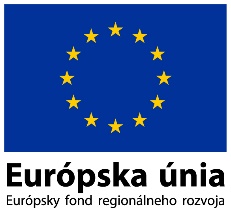 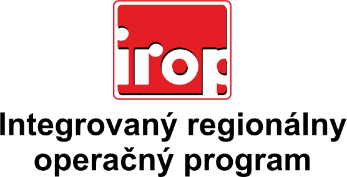 Zoznam odborných hodnotiteľovZoznam odborných hodnotiteľovKód výzvyMená odborných hodnotiteľovVýzva: IROP-PO5-SC511/512-2018-28
5. hodnotiace koloMgr. Zuzana HalásováVýzva: IROP-PO5-SC511/512-2018-28
5. hodnotiace koloMgr. Norbert Mikláš, PhD.Výzva: IROP-PO5-SC511/512-2018-28
5. hodnotiace koloPhDr. Pavol Kopinec, PhD.PhDr. Filip MračkaIng. Peter ŠkovranMgr. Alexandra Mucha MinčevováIng. Monika ŠomodyMgr. Petra LibantováIng. Tomáš Szabo